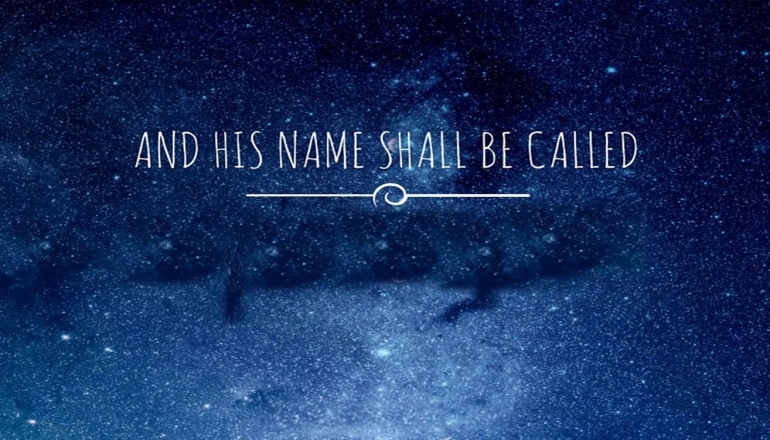 Isaiah 9:61.	Man’s longing for PeaceSome seek Absence of warOthers search for peace in Artificial waysPeace is not the Absence of ConflictThe Problem is Man himself2.	True peace can only be found in the Prince of Peace, Jesus ChristHe not only came to Bring peace, He Is peaceHe gives you His Supernatural peacePeace is not a Condition but a PersonPeace is not the Absence of trouble but the
Presence of GodOnly Jesus can Satisfy your soul!3.	Jesus came to Bring peace to your relationshipsPeace with God; Colossians 1:19-20The sinful life is Hostile to GodThe Prince of Peace Restores the fellowshipPeace with your fellow Man; Ephesians 2:13-14He has reconciled us by His work on the CrossHe has given us the Ministry of ReconciliationHonolulu AG  His Name shall be Called  December 27, 2020